Губернатору Брянской областиА.В. БОГОМАЗУУважаемый Александр Васильевич!Во исполнение Закона Брянской области от 13.08.2007 № 126-З «О  межбюджетных отношениях в Брянской области» департамент финансов Брянской области представляет проект постановления Правительства Брянской области «Об утверждении нормативов расходов муниципальных образований области, применяемых при формировании проекта областного бюджета в части межбюджетных отношений».Врио заместителяГубернатора области                                                     Г.В. ПетушковаЭкспертное заключениеПроект постановления Правительства Брянской области «Об утверждении нормативов расходов муниципальных образований области, применяемых при формировании проекта областного бюджета в части межбюджетных отношений» не содержит положений коррупционного характера, способствующих созданию условий для проявления коррупции.Начальник правового отдела                                                               А.А. Закалюжный Начальник отдела межбюджетных отношений с муниципальными образованиями области                                                     Е.М. БоровиковаПроектПравительство Брянской областиПОСТАНОВЛЕНИЕ___  ноября 2015 года  № ___          г. БрянскОб утверждении нормативов расходов муниципальных образований области, применяемых при формировании проекта областного бюджета в части межбюджетных отношенийВ соответствии со статьей 31.1 Бюджетного кодекса Российской Федерации, в целях формирования проекта областного бюджета в части межбюджетных отношений Правительство Брянской области постановляет:1. Утвердить прилагаемые:нормативы расходов муниципальных образований области на финансовое обеспечение деятельности органов местного самоуправления, применяемые при формировании проекта областного бюджета в части межбюджетных отношений, и методику их расчета;нормативы расходов муниципальных районов (городских округов) на финансовое обеспечение деятельности функционирующих многофункциональных центров предоставления государственных и муниципальных услуг, применяемые при формировании проекта областного бюджета в части межбюджетных отношений, и методику их расчета;нормативы расходов муниципальных образований области на участие в предупреждении и ликвидации последствий чрезвычайных ситуаций, обеспечение первичных мер пожарной безопасности, организацию и осуществление мероприятий по гражданской обороне, защите населения и территории от чрезвычайных ситуаций природного и техногенного характера, создание, содержание и организацию деятельности аварийно-спасательных служб и (или) аварийно-спасательных формирований, осуществление мероприятий по обеспечению безопасности людей на водных объектах, охране их жизни и здоровья, применяемые при формировании проекта областного бюджета в части межбюджетных отношений, и методику их расчета;нормативы расходов муниципальных образований области в сфере жилищно-коммунального и дорожного хозяйства, применяемые при формировании проекта областного бюджета в части межбюджетных отношений, и методику их расчета;нормативы расходов муниципальных образований области на осуществление муниципального лесного контроля, применяемые при формировании проекта областного бюджета в части межбюджетных отношений, и методику их расчета;нормативы расходов муниципальных образований области на организацию и осуществление мероприятий по мобилизационной подготовке муниципальных предприятий и учреждений, применяемые при формировании проекта областного бюджета в части межбюджетных отношений, и методику их расчета;нормативы расходов муниципальных образований области на создание условий для развития сельскохозяйственного производства, расширения рынка сельскохозяйственной продукции, сырья и продовольствия, содействия развитию малого и среднего предпринимательства на одного жителя Брянской области, применяемые при формировании проекта областного бюджета в части межбюджетных отношений, и методику их расчета;нормативы расходов муниципальных районов и городских округов на организацию мероприятий по охране окружающей среды, применяемые при формировании проекта областного бюджета в части межбюджетных отношений, и методику их расчета;нормативы расходов муниципальных образований на организацию мероприятий по обеспечению безопасности гидротехнических сооружений, применяемые при формировании проекта областного бюджета в части межбюджетных отношений, и методику их расчета;нормативы расходов муниципальных образований в сфере молодежной политики, применяемые при формировании проекта областного бюджета в части межбюджетных отношений, и методику их расчета;нормативы расходов муниципальных образований в сфере физической культуры и спорта, применяемые при формировании проекта областного бюджета в части межбюджетных отношений, и методику их расчета;нормативы расходов муниципальных образований в сфере культуры Брянской области, применяемые при формировании проекта областного бюджета в части межбюджетных отношений, и методику их расчета;нормативы расходов муниципальных образований в сфере образования, применяемые при формировании проекта областного бюджета в части межбюджетных отношений, и методику их расчета;нормативы расходов муниципальных образований в сфере образования, культуры, физической культуры и спорта в части социальной поддержки работников,  применяемые при формировании проекта областного бюджета в части межбюджетных отношений, и методику их расчета.2. Департаменту финансов Брянской области формирование межбюджетных отношений осуществлять с учетом нормативов расходов муниципальных образований области, утвержденных настоящим Постановлением.3. Признать утратившим силу постановление Правительства Брянской области от 24 ноября 2014 года №525-п «Об утверждении нормативов расходов муниципальных образований области, применяемых при формировании проекта областного бюджета на очередной финансовый год и на плановый период в части межбюджетных отношений».4. Настоящее постановление вступает в силу c 1 января 2016 года и распространяется на правоотношения, связанные с составлением проекта областного бюджета в части межбюджетных отношений.5. Контроль за исполнением Постановления возложить на врио заместителя Губернатора Брянской области Петушкову Г.В.  Губернатор                                                                             	 А.В. БогомазИ. о. заместителя Губернатора Брянской области                                                                     C.Н. ПилипушкоВрио заместителя Губернатора Брянской области                                                                     Г.В.Петушкова      Начальник отдела делопроизводства                                     А.И.СопранцоваБоровикова Е.М.74-29-001. Общие положенияНормативы расходов муниципальных образований области на финансовое  обеспечение деятельности органов местного самоуправления (далее - нормативы расходов), учитывают расходы бюджетов муниципальных образований области на содержание и обеспечение деятельности  органов местного самоуправления, сложившиеся на территории области.Нормативы расходов применяются в целях формирования проекта областного бюджета в части межбюджетных отношений.2. Состав нормативовНормативы расходов состоят из расходов на содержание и обеспечение деятельности работников органов местного самоуправления. Нормативы устанавливаются в рублях на 1 жителя Брянской области в год.В целях настоящей методики муниципальные образования делятся на группы в зависимости от численности населения:а) городские округа независимо от численности населения;б) муниципальные районы при численности населения:до 10 тыс. человек;от 10 до 20 тыс. человек;от 20 до 30 тыс. человек;свыше 30 тыс. человек;в) городские и сельские поселения при численности населения:до 1 тыс. человек;от 1 до 3 тыс. человек;от 3 до 5 тыс. человек;от 5 до 10 тыс. человек;свыше 10 тыс. человек.3. Порядок расчета нормативовНорматив расходов муниципальных образований области на финансовое обеспечение деятельности органов местного самоуправления (в расчете на 1 жителя  в год) определяется по формуле:, где:Нмо - норматив расходов муниципального образования на финансовое  обеспечение деятельности органов местного самоуправления (в расчете на 1 жителя в год);– минимальные расходы на финансовое обеспечение деятельности органов местного самоуправления сложившиеся за 2013 год  в i-том муниципальном образовании по соответствующей группе муниципальных образований; - численность постоянного населения в i-том муниципальном образовании Брянской области по состоянию на 1 января 2014 года.В случае, если уставами муниципального района и поселения, являющегося административным центром муниципального района, предусмотрено образование местной администрации муниципального района, на которую возлагается исполнение полномочий (функций) местной администрации указанного поселения, при расчете расходов на финансовое обеспечение деятельности органов местного самоуправления для муниципального района дополнительно включаются расходы, исчисленные в объёме 75 процентов от  норматива, установленного для поселения, являющегося административным центром муниципального района и его численности населения.Расходы на  финансовое обеспечение деятельности органов местного самоуправления по данным поселениям в межбюджетных отношениях не учитываются.Нормативы расходов муниципальных образований области на финансовое обеспечение деятельности органов местного самоуправления подлежат ежегодной индексации при условии предстоящего увеличения заработной платы.Утверждены постановлением Правительства Брянской области от ___ ноября 2015 года  № ____Методикарасчета нормативов расходов муниципальных районов (городских округов) на финансовое обеспечение деятельности функционирующих многофункциональных центров предоставления государственных и муниципальных услуг, применяемых при формировании проекта областного бюджета в части межбюджетных отношений1. Общие положенияНормативы расходов муниципальных районов (городских округов) на финансовое обеспечение деятельности МФЦ применяются в целях формирования проекта областного бюджета в части межбюджетных отношений.2. Состав нормативовНормативы расходов муниципальных районов (городских округов)  на финансовое обеспечение деятельности МФЦ состоят из расходов на оплату труда с учётом начислений на выплаты по оплате труда работников МФЦ и текущих расходов. В целях настоящей методики муниципальные районы (городские округа) делятся в зависимости от количества окон для приема посетителей, при этом количество окон МФЦ рассчитывается исходя из норматива 1 окно на каждые  5 000 населения, но не менее 5 окон в одном МФЦ:5 окон для приема посетителей МФЦ;6 окон для приема посетителей МФЦ;от 7 до 9 окон для приема посетителей МФЦ;от 9 до 13  окон для приема посетителей МФЦ;от 13 до 15 окон для приема посетителей МФЦ;от 15 до 30 окон для приема посетителей МФЦ;свыше 30 окон  для приема посетителей МФЦ.3. Порядок расчета нормативовНормативы расходов муниципальных районов (городских округов) на финансовое обеспечение деятельности МФЦ, применяемые при формировании проекта областного бюджета в части межбюджетных отношений (в расчете на 1 окно для приема посетителей МФЦ в год) определяются по формуле:                                                                     ОТ+ТРНмфц =  ____________,  где:                                                                          КНмфц - норматив расходов муниципальных районов (городских округов) на финансовое обеспечение деятельности МФЦ, применяемый при формировании проекта областного бюджета в части межбюджетных отношений (в расчете на 1 окно для приема посетителей МФЦ в год);ОТ - оплата труда с учётом начислений на выплаты по оплате труда работников МФЦ в расчёте на год;ТР - текущие расходы на содержание МФЦ;К - количество окон для приема посетителей МФЦ, исчисленное исходя  из норматива 1 окно на каждые 5 000 населения, но не менее 5 окон в одном МФЦ.Нормативы расходов муниципальных районов (городских округов) на финансовое обеспечение деятельности МФЦ подлежат ежегодной индексации при условии предстоящего увеличения заработной платы.Утверждены постановлением Правительства Брянской области от ___ ноября 2015 года  № ____1. Общие положенияНормативы расходов муниципальных образований области на участие в предупреждении и ликвидации последствий чрезвычайных ситуаций, обеспечение первичных мер пожарной безопасности, организацию и осуществление мероприятий по гражданской обороне, защите населения и территории от чрезвычайных ситуаций природного и техногенного характера, создание, содержание и организацию деятельности аварийно-спасательных служб и (или) аварийно-спасательных формирований, осуществление мероприятий по обеспечению безопасности людей на водных объектах, охране их жизни и здоровья (далее - нормативы) применяются в целях формирования проекта областного бюджета в части межбюджетных отношений.2. Состав нормативов2.1. Норматив расходов на участие в предупреждении и ликвидации последствий чрезвычайных ситуаций в границах поселения, на территории муниципального района, в границах городского округа учитывает расходы:а) на заключение договоров на привлечение профессиональных аварийно- спасательных формирований;б) на создание резерва финансовых и материальных ресурсов для ликвидации чрезвычайных ситуаций.Норматив расходов на поддержку городских округов и муниципальных районов по содержанию ЕДДС учитывает расходы на содержание ЕДДС  по городским округам и муниципальным районам.2.2. Норматив расходов на обеспечение первичных мер пожарной безопасности в границах населенных пунктов поселения, в границах городского округа учитывает расходы:а) на создание условий для организации добровольной пожарной охраны, а также для участия граждан в обеспечении первичных мер пожарной безопасности в иных формах;б) на создание в целях пожаротушения условий для забора в любое время года воды из источников наружного водоснабжения, расположенных в сельских населенных пунктах и на прилегающих к ним территориях;в) на оснащение территорий общего пользования первичными средствами тушения пожаров и противопожарным инвентарем;г) на организацию и принятие мер по оповещению населения и подразделений государственной противопожарной службы о пожаре;д) на принятие мер по локализации пожара и спасению людей и имущества до прибытия подразделений государственной противопожарной службы;е) на установление особого противопожарного режима в случае повышения пожарной опасности;ж) на оказание содействия органам местного самоуправления  Брянской области  в информировании населения о мерах пожарной безопасности, в том числе посредством организации и проведения собраний населения.Норматив расходов на поддержку городских и сельских поселений  по содержанию подразделений муниципальной  пожарной охраны   учитывает расходы на содержание функционирующих подразделений  муниципальной  пожарной охраны.2.3. Норматив расходов на организацию и осуществление мероприятий по  гражданской обороне, защите населения и территории от чрезвычайных ситуаций природного и техногенного характера учитывает расходы:а) на поддержание в готовности защитных сооружений гражданской обороны, а именно:техническое обслуживание и эксплуатация убежищ и противорадиационных укрытий;текущий ремонт и замена внутреннего инженерно-технического оборудования убежищ и противорадиационных укрытий;реконструкцию и дооборудование убежищ и противорадиационных укрытий до нормативных требований ИТМ ГО;капитальный ремонт убежищ и противорадиационных укрытий;б) на приобретение средств индивидуальной защиты органами местного самоуправления для работников этих органов и созданных ими муниципальных предприятий и учреждений;в) на обучение должностных лиц и специалистов ГО и РСЧС, руководителей нештатных аварийно-спасательных формирований по гражданской обороне, защите населения и территорий.2.4. Норматив расходов на создание, содержание и организацию деятельности аварийно-спасательных служб и (или) аварийно-спасательных формирований на территории муниципальных образований учитывает расходы:а) содержание нештатных аварийно-спасательных формирований;б) приобретение оборудования, инструмента, средств защиты для нештатных аварийно-спасательных формирований;в) содержание и использование транспортных средств;г) расходы ГСМ. 2.5. Норматив расходов на осуществление мероприятий по обеспечению безопасности людей на водных объектах, охране их жизни и здоровья учитывает расходы:а) на содержание спасательных постов;б) приобретение спасательного имущества для спасательных постов.3. Порядок расчета нормативов3.1. Расчет норматива расходов на участие в предупреждении и ликвидации последствий чрезвычайных ситуаций в границах поселения, на территории муниципального района, в границах городского округа:                                                                          PНл.чс. =  ____________,  где:                                                                          ЧнНл.чс. - норматив расходов на участие в предупреждении и ликвидации последствий чрезвычайных ситуаций в границах поселения, на территории муниципального района, в границах городского округа;Р - расходы на участие в предупреждении и ликвидации последствий ЧС в границах поселения, на территории муниципального района, в границах городского округа, которые складываются из расходов на привлечение профессиональных аварийно-спасательных формирований, создание и содержание резерва финансовых средств и материальных ресурсов для ликвидации чрезвычайных ситуаций (по предложению главного управления МЧС России по Брянской области);Чн - численность постоянного населения муниципального образования Брянской области по состоянию на 1 января  текущего года.Расчет норматива расходов на поддержку городских округов и муниципальных районов по содержанию ЕДДС:                                                                    РЕДДСНЕДДС =  ____________ х Чр,  где:                                                                    ЧссчНЕДДС  - норматив расходов на поддержку городских округов и муниципальных районов по содержанию ЕДДС;РЕДДС - расходы на содержание ЕДДС за 2013 год  по городским округам (муниципальным районам); Чссч – среднесписочная численность  работников ЕДДС за 2013 год  по городским округам (муниципальным районам);Чр - расчётная численность работников ЕДДС для городского округа (муниципального района) (5 единиц).3.2. Расчет норматива расходов на обеспечение первичных мер пожарной безопасности в границах населенных пунктов поселения, в границах городского округа:                                                                            РНпмпб. =  ____________,  где:                                                                           Чн.Нпмпб. - норматив расходов на обеспечение первичных мер пожарной безопасности в границах населенных пунктов поселения, городского округа;Р - расходы на обеспечение первичных мер пожарной безопасности в границах населенных пунктов поселения, городского округа, которые складываются из расходов (по предложению главного управления МЧС России по Брянской области), на:сельское поселение:организация добровольной пожарной охраны, а также участие граждан в обеспечении первичных мер пожарной безопасности в иных формах;создание в целях пожаротушения условий для забора в любое время года воды из источников наружного водоснабжения, расположенных в сельских населенных пунктах и на прилегающих к ним территориях;оснащение территорий общего пользования первичными средствами тушения пожаров и противопожарным инвентарем;организация и принятие мер по оповещению населения и подразделений государственной противопожарной службы о пожаре;принятие мер по локализации пожара и спасению людей и имущества до прибытия подразделений государственной противопожарной службы;установление особого противопожарного режима в случае повышения пожарной опасности;городской округ, городское поселение:создание условий для организации добровольной пожарной охраны, а также участие граждан в обеспечении первичных мер пожарной безопасности в иных формах;информирование населения о мерах пожарной безопасности;установление особого противопожарного режима в случае повышения пожарной опасности;Чн. - численность постоянного населения муниципального образования Брянской области по состоянию на 1 января  текущего года.Расчет норматива расходов на поддержку городских и сельских поселений по содержанию подразделений муниципальной  пожарной охраны:                                                                       РМОНМПО =  ____________,  где:                                                                    N ПМПОНМПО  - норматив расходов на поддержку городских и сельских поселений по  содержанию  подразделений муниципальной  пожарной охраны;РМО  - расходы городских и сельских поселений по содержанию подразделений муниципальной  пожарной охраны за  2013 год;N ПМПО -количество функционирующих подразделений  муниципальной пожарной охраны в городских и сельских поселениях за  2013 год.3.3. Расчет норматива расходов на организацию и осуществление мероприятий по  гражданской обороне, защите населения и территории от чрезвычайных ситуаций природного и техногенного характера:                                                                          РН ГО.ЗН. =  ____________,  где:                                                                         Чн.Н ГО.ЗН - норматив расходов на организацию и осуществление мероприятий  по гражданской обороне, защите населения и территории муниципального образования от чрезвычайных ситуаций природного и техногенного характера;Р - расходы на организацию и осуществление мероприятий по гражданской обороне, защите населения и территории муниципального образования от чрезвычайных ситуаций природного и техногенного характера, которые включают расходы на техническое обслуживание, эксплуатацию, текущий ремонт, замену внутреннего инженерно-технического оборудования, реконструкцию, дооборудование до норм ИТМ ГО, капитальный ремонт убежищ и противорадиационных укрытий, на закупку средств индивидуальной защиты, на обучение (по предложению главного управления МЧС России по Брянской области);Чн. - численность постоянного населения муниципального образования Брянской области по состоянию на 1 января  текущего года.3.4.  Расчет норматива  расходов на создание, содержание и организацию деятельности аварийно-спасательных служб и (или) аварийно-спасательных формирований на территории муниципальных образований:                                                                          РН асф. =  ____________,  где:                                                                         Чн.Насф. - норматив расходов на создание, содержание и организацию деятельности аварийно-спасательных служб и (или) аварийно-спасательных формирований;Р - расходы на создание, содержание и организацию деятельности аварийно-спасательных служб и (или) аварийно-спасательных формирований, которые складываются из расходов на содержание нештатных аварийно-спасательных формирований, приобретение для них оборудования, инструмента, средств защиты, содержание и использование транспортных средств (по предложению главного управления МЧС России по Брянской области);Чн. – численность постоянного населения муниципального образования Брянской области по состоянию на 1 января  текущего года.3.5. Расчет норматива расходов на осуществление мероприятий по обеспечению безопасности людей на водных объектах, охране их жизни и здоровья:                                                                          РН бво. =  ____________,  где:                                                                         Чн.Нбво. - норматив расходов на осуществление мероприятий по обеспечению безопасности людей на водных объектах, охране их жизни и здоровья;Р - расходы на осуществление мероприятий по обеспечению безопасности людей на водных объектах, охране их жизни и здоровья, которые складываются из расходов на содержание спасательных постов, приобретение спасательного имущества для спасательных постов (по предложению главного управления МЧС России по Брянской области);Чн. – численность постоянного населения муниципального образования Брянской области по состоянию на 1 января  текущего года.Утверждены постановлением Правительства Брянской области от ___ ноября 2015 года  № ____МЕТОДИКАрасчета нормативов расходов муниципальныхобразований области в сфере жилищно-коммунальногои дорожного хозяйства, применяемых при формировании проекта областного бюджета в части межбюджетных отношений1. Общие положенияНормативы расходов муниципальных образований области в сфере жилищно-коммунального и дорожного хозяйства, применяемые при формировании проекта областного бюджета в части межбюджетных отношений (далее - нормативы), учитывают средний уровень расходов бюджетов муниципальных образований Брянской области на организацию мероприятий в сфере жилищно-коммунального и дорожного хозяйства.2. Состав нормативов2.1. Норматив расходов на дорожную деятельность в отношении автомобильных дорог местного значения в границах городского округа и населенных пунктов поселения, а также осуществление иных полномочий в области использования автомобильных дорог и осуществления дорожной деятельности в соответствии с законодательством - в рублях на 1 жителя в год.2.2. Норматив расходов на организацию уличного освещения и установку указателей с названиями улиц и номерами домов - в рублях на 1 жителя в год.2.3. Норматив расходов на содержание мест захоронения - в рублях на 1 жителя в год.2.4. Норматив расходов на организацию благоустройства и озеленения территорий городских округов и поселений - в рублях на 1 жителя в год.2.5. Норматив расходов на создание условий для организации бытового обслуживания жителей городских округов и поселений (бани) - в рублях на 1 жителя в год.3. Порядок расчета нормативов3.1. Расчет норматива расходов поселения на дорожную деятельность в отношении автомобильных дорог местного значения в границах городского округа и населенных пунктов, а также осуществление иных полномочий в области использования автомобильных дорог и осуществления дорожной деятельности в соответствии с законодательством Российской Федерации осуществляется исходя из норматива, применяемого при формировании межбюджетных отношений на 2008 год, с учетом индекса-дефлятора на очередной год и индекса-дефлятора на плановый период.Норматив расходов поселения на дорожную деятельность в отношении автомобильных дорог местного значения в границах городского округа и населенных пунктов, а также осуществление иных полномочий в области использования автомобильных дорог и осуществления дорожной деятельности в соответствии с законодательством определяется по формуле:Нд.д. = Нт.г. x Ид.о. x Ид.п., где:Нд.д. - норматив расходов поселения на дорожную деятельность в отношении автомобильных дорог местного значения в границах городского округа и населенных пунктов, а также осуществление иных полномочий в области использования автомобильных дорог и осуществления дорожной деятельности в соответствии с законодательством;Нт.г. - норматив расходов поселения на дорожную деятельность в отношении автомобильных дорог местного значения в границах городского округа и населенных пунктов, а также осуществление иных полномочий в области использования автомобильных дорог и осуществления дорожной деятельности в соответствии с законодательством, применяемый при формировании межбюджетных отношений на 2008 год;Ид.о. - индекс-дефлятор на очередной год;Ид.п. - индекс-дефлятор на плановый период.3.2. Расчет норматива расходов на организацию уличного освещения и установку указателей с названиями улиц и номерами домов осуществляется исходя из норматива, применяемого при формировании межбюджетных отношений на 2008 год, с учетом индекса роста тарифов на электрическую энергию на очередной год и индекса роста тарифов на электрическую энергию на плановый период.Норматив расходов на организацию уличного освещения и установку указателей с названиями улиц и номерами домов определяется по формуле:Нул.осв. = Нт.г. x Ир.о. x Ир.п., где:Нул.осв. - норматив расходов на организацию уличного освещения и установку указателей с названиями улиц и номерами домов;Нт.г. - норматив расходов на организацию уличного освещения и установку указателей с названиями улиц и номерами домов, применяемый при формировании межбюджетных отношений на 2008 год;Ир.о. - индекс роста тарифов на электрическую энергию на очередной год;Ир.п. - индекс роста тарифов на электрическую энергию на плановый период.3.3. Расчет норматива расходов на содержание мест захоронения осуществляется исходя из норматива, применяемого при формировании межбюджетных отношений на 2008 год, с учетом индекса-дефлятора на очередной год и индекса-дефлятора на плановый период.Норматив расходов на содержание мест захоронения определяется по формуле:Нм.з. = Нт.г. x Ид.о. x Ид.п., где:Нм.з. - норматив расходов на содержание мест захоронения;Нт.г. - норматив расходов на содержание мест захоронения, применяемый при формировании межбюджетных отношений на 2008 год;Ид.о. - индекс-дефлятор на очередной год;Ид.п. - индекс-дефлятор на плановый период.3.4. Расчет норматива расходов на организацию благоустройства и озеленения территорий осуществляется исходя из норматива, применяемого при формировании межбюджетных отношений на 2008 год, с учетом индекса-дефлятора на очередной год и индекса-дефлятора на плановый период.Норматив расходов на организацию благоустройства и озеленения территорий определяется по формуле:Нб.оз. = Нт.г. x Ид.о. x Ид.п., где:Нб.оз. - норматив расходов на организацию благоустройства и озеленения;Нт.г. - норматив расходов на организацию благоустройства и озеленения территорий, применяемый при формировании межбюджетных отношений на 2008 год;Ид.о. - индекс-дефлятор на очередной год;Ид.п. - индекс-дефлятор на плановый период.3.5. Расчет норматива расходов на создание условий для организации бытового обслуживания жителей городского округа и поселения (бани) осуществляется исходя из норматива, применяемого при формировании межбюджетных отношений на 2008 год, с учетом индекса-дефлятора на очередной год и индекса-дефлятора на плановый период:Нб.о. = Нт.г. x Ид.о. x Ид.п., где:Нб.о. - норматив расходов на создание условий для организации бытового обслуживания жителей городского округа и поселения (бани);Нт.г. - норматив расходов на создание условий для организации бытового обслуживания жителей городского округа и поселения (бани), применяемый при формировании межбюджетных отношений на 2008 год;Ид.о. - индекс-дефлятор на очередной год;Ид.п. - индекс-дефлятор на плановый период.Утверждены постановлением Правительства Брянской области от ___ ноября 2015 года  № ____НОРМАТИВЫрасходов муниципальных образований области на осуществление муниципального лесного контроля, применяемые при формировании проекта областного бюджета в части межбюджетных отношенийНормативы расходов муниципальных образований области на осуществление муниципального лесного контроля применяются при формировании проекта областного в части межбюджетных отношений.При расчете нормативов расходов муниципальных образований области на осуществление муниципального лесного контроля за основу принимается среднегодовой размер затрат на осуществление лесного контроля на 1 га лесного фонда Брянской области, в отношении которого органам государственной власти субъекта переданы отдельные полномочия в области лесных отношений.При определении численности жителей, проживающих на территории муниципальных образований области, используются данные территориального органа Федеральной службы государственной статистики по Брянской области на 1 января текущего года.Норматив расходов городского округа (муниципального района) области на осуществление муниципального лесного контроля определяется по следующей формуле:                                                             Р отч. г  x К. к&нН ГО(МР) =  ____________________,  где:                                                                       S л    Н ГО(МР) - норматив  расходов   городского     округа (муниципального района)   на   осуществление муниципального    лесного     контроля    в  отношении   лесных   участков, находящихся в собственности городского округа (муниципального района) (рублей);    Р отч.г.  - величина сложившихся    затрат    за    отчетный    год    на осуществление отдельных полномочий Российской Федерации в  области   лесных отношений, переданных органу государственной власти   субъекта   Российской Федерации (управлению лесами Брянской области) (рублей);    К к&н - коэффициент бюджетных расходов на осуществление муниципального  лесного контроля в общих  затратах   за  отчетный   год    на осуществление отдельных полномочий  Российской Федерации  в  области   лесных  отношений, переданных органу государственной власти   субъекта   Российской  Федерации(управлению лесами Брянской области);    Sл  - площадь лесного фонда, в отношении которого органу государственной власти субъекта Российской Федерации (управлению лесами Брянской   области) переданы отдельные полномочия в области лесных отношений (га).Норматив расходов поселений области на осуществление муниципального лесного контроля определяется по формуле:                                                             Р отч. г  x К. к&нН П =  ____________________,  где:                                                                       S л  Н п  - норматив расходов поселений  на   осуществление    муниципальноголесного контроля в отношении лесных  участков,  находящихся в собственности поселений (рублей);    Р отч.г. - величина сложившихся затрат за отчетный год на  осуществление отдельных полномочий Российской Федерации в   области  лесных    отношений, переданных органам государственной власти субъекта   Российской   Федерации (управлению лесами Брянской области) (рублей);    К к&н - коэффициент бюджетных расходов на осуществление   муниципального лесного контроля в общих затратах    за   отчетный   год   на осуществление отдельных полномочий  Российской Федерации  в  области   лесных  отношений, переданных органу государственной власти   субъекта   Российской  Федерации (управлению лесами Брянской области);    S л  - площадь лесного фонда, в отношении которого органу государственной власти субъекта Российской Федерации (управлению лесами Брянской   области) переданы отдельные полномочия в области лесных отношений (га).Утверждены постановлением Правительства Брянской области от ___ ноября 2015 года  № ____НОРМАТИВЫрасходов муниципальных образованийобласти на организацию и осуществление мероприятийпо мобилизационной подготовке муниципальных предприятийи учреждений, применяемые при формировании проекта областного бюджета в части межбюджетных отношенийМЕТОДИКАрасчета нормативов расходов муниципальных образованийобласти на организацию и осуществление мероприятийпо мобилизационной подготовке муниципальных предприятийи учреждений, применяемых при формировании проекта областного бюджета в части межбюджетных отношений1. Общие положенияНормативы расходов муниципальных образований области на организацию и осуществление мероприятий по мобилизационной подготовке муниципальных предприятий и учреждений (далее - муниципальные организации) учитывают сложившийся уровень расходов бюджетов муниципальных образований Брянской области на организацию и осуществление мероприятий по мобилизационной подготовке муниципальных организаций.Нормативы расходов применяются в целях формирования проекта областного бюджета в части межбюджетных отношений.2. Состав нормативаНормативы расходов на организацию и осуществление мероприятий по мобилизационной подготовке муниципальных организаций рассчитываются в рублях на одну организацию, расположенную на территории муниципального образования, в год.3. Порядок расчета норматива3.1. Расчет нормативов расходов на организацию и осуществление мероприятий по мобилизационной подготовке муниципальных организаций Брянской области осуществляется исходя из утвержденного размера нормативов расходов в расчете на одну организацию в 2009 году с учетом индексов-дефляторов на плановый период.При определении количества организаций Брянской области, находящихся в муниципальной собственности, расположенных на территории муниципальных образований, используются данные территориального органа Федеральной службы государственной статистики по Брянской области на 1 января текущего финансового года.3.2. Норматив расходов на организацию и осуществление мероприятий по мобилизационной подготовке одной муниципальной организации определяется по формуле:Нм.п. = Нт.г. x Ид.о. x Ид.п., где:Нм.п. - норматив расходов на организацию и осуществление мероприятий по мобилизационной подготовке одной муниципальной организации, расположенной на территории муниципального образования;Нт.г. - норматив расходов на организацию и осуществление мероприятий по мобилизационной подготовке одной муниципальной организации, расположенной на территории муниципального образования, применяемый при формировании межбюджетных отношений на текущий год;Ид.о. - индекс-дефлятор на очередной год;Ид.п. - индекс-дефлятор на плановый период.Утверждены постановлением Правительства Брянской области от ___ ноября 2015 года  № ____НОРМАТИВЫрасходов муниципальных образований области на создание условий для развития сельскохозяйственного производства, расширения рынка сельскохозяйственной продукции, сырья и продовольствия, содействия развитию малого и среднего предпринимательства на одного жителя Брянской области, применяемые при формировании проекта областного бюджета в части межбюджетных отношенийМетодикарасчета нормативов расходов муниципальных образований области на создание условий для развития сельскохозяйственного производства, расширения рынкасельскохозяйственной продукции, сырья и продовольствия, содействия развитию малого и среднего предпринимательства, применяемых при формировании проекта областного бюджета в части межбюджетных отношенийНорматив расходов муниципальных образований области включает в себя:норматив расходов муниципальных районов области на создание условий для развития сельскохозяйственного производства в поселениях, расширения рынка сельскохозяйственной продукции, сырья и продовольствия, содействия развитию малого и среднего предпринимательства;норматив расходов поселений области на содействие в развитии сельскохозяйственного производства, создание условий для развития малого и среднего предпринимательства;норматив расходов городских округов области на создание условий для расширения рынка сельскохозяйственной продукции, сырья и продовольствия, содействия развитию малого и среднего предпринимательства.Расчет нормативов осуществляется исходя из сложившихся расходов областного бюджета за отчетный год на поддержку агропромышленного комплекса с учетом:коэффициента бюджетных расходов муниципальных образований;индекса-дефлятора на текущий год;индекса-дефлятора на прогнозируемый год.При определении численности жителей Брянской области (муниципальных образований) используется информация территориального органа Федеральной службы государственной статистики по Брянской области на 1 января текущего финансового года.Норматив расходов муниципальных районов области определяется по формуле:                                                 Р отч.г. x К с.м.р. x И д.т. x И д.п.НМР =  ________________________________________,  где:                                                                     Ч жН МР    - норматив расходов муниципальных районов области   на   создание условий для развития сельскохозяйственного   производства   в   поселениях, расширения рынка сельскохозяйственной продукции, сырья  и  продовольствия,содействия развитию малого и среднего предпринимательства;Р отч.г  - величина сложившихся затрат областного бюджета на  поддержку агропромышленного комплекса в отчетном году;К с.м.р  - коэффициент бюджетных расходов муниципальных районов;И д.т.   - индекс-дефлятор на текущий год;И д.п.   - индекс-дефлятор на прогнозируемый год;Ч ж  - численность жителей Брянской области по состоянию на текущий год.Норматив расходов поселений области определяется по формуле:                                                  Р отч.г. x К СП x И д.т. x И д.п.НП =  ________________________________________,  где:                                                                     Ч жН п  - норматив расходов  поселений  области  на  содействие  в  развитиисельскохозяйственного производства,  создание  условий  для развития малого и среднего предпринимательства;Р отч.г   - величина сложившихся затрат областного бюджета на  поддержку      агропромышленного комплекса в отчетном году;К СП   - коэффициент бюджетных расходов поселений;И д.т.  - индекс-дефлятор на текущий год;И д.п.  - индекс-дефлятор на прогнозируемый год;Ч ж - численность жителей Брянской области по состоянию на текущий год.Норматив расходов городских округов области определяется по формуле:                                                  Р отч.г. x К СГО x И д.т. x И д.п.НГО =  ________________________________________,  где:                                                                     Ч жН го  - норматив расходов городских округов области на создание условий для расширения рынка сельскохозяйственной продукции, сырья и продовольствия, содействия развитию малого и среднего предпринимательства;Р отч. г. - величина сложившихся затрат областного бюджета на  поддержку  агропромышленного комплекса в отчетном году;К СГО - коэффициент бюджетных расходов городских округов;И д.т. - индекс-дефлятор на текущий год;И д.п. - индекс-дефлятор на прогнозируемый год;Ч ж  - численность жителей Брянской области по состоянию на текущий год.     Коэффициент бюджетных расходов для:муниципального образования "муниципальный район" - 0,0438;муниципального образования "поселение" - 0,0043;муниципального образования "городской округ" - 0,0043.Утверждены постановлением Правительства Брянской области от ___ ноября 2015 года  № ____НОРМАТИВЫрасходов муниципальных районов и городских округов на организацию мероприятий по охране окружающей среды, применяемые при формировании проекта областного бюджета в части межбюджетных отношенийМетодикарасчета нормативов расходов муниципальныхрайонов и городских округов на организацию мероприятий по охранеокружающей среды, применяемых при формировании проекта областного бюджета в части межбюджетных отношенийНормативы расходов муниципальных районов и городских округов на организацию мероприятий по охране окружающей среды применяются при формировании проекта областного бюджета в части межбюджетных отношений.При расчете нормативов расходов муниципальных районов и городских округов на организацию мероприятий по охране окружающей среды за основу принимается среднегодовой размер поступлений платы за негативное воздействие на окружающую среду за последние три года.Нормативы расходов муниципальных районов и городских округов на организацию мероприятий по охране окружающей среды определяются как среднее значение по всем городским округам (муниципальным районам) среднегодового размера платы за негативное воздействие на окружающую среду, поступившей в муниципальные бюджеты городских округов (муниципальных районов) за последние три года, в расчете на 1 жителя городского округа (муниципального района).При определении численности жителей, проживающих на территории муниципального района, городского округа, используются данные территориального органа Федеральной службы государственной статистики по Брянской области на 1 января текущего года.Норматив расходов городского округа на организацию мероприятий по охране окружающей среды определяется по формуле:ФН го   = П го / ЧН го, где:ФН го - норматив расходов городского округа на  организацию  мероприятий  по охране окружающей среды;П го  - среднегодовой размер поступлений платы за негативное  воздействие  на окружающую среду в бюджеты городских округов за последние три года;ЧН го  - численность населения в городских округах области.Норматив расходов  муниципальных  районов  на  организацию  мероприятий межпоселенческого  характера по  охране  окружающей  среды  определяется по формуле:ФН мр = П мр / ЧН мр, где:ФН мр - норматив   расходов   муниципальных   районов   на   организацию  мероприятий межпоселенческого характера по охране окружающей среды;П мр - среднегодовой размер поступлений платы за негативное  воздействие на окружающую среду в бюджеты муниципальных районов за последние три года;ЧН мр - численность населения муниципальных районов.Утверждены постановлением Правительства Брянской области от ___ ноября 2015 года  № ____НОРМАТИВЫрасходов муниципальных образований на организациюмероприятий по обеспечению безопасности гидротехнических сооружений, применяемые при формировании проекта областного бюджета в части межбюджетных отношенийМЕТОДИКА расчета нормативов расходов муниципальных образований на организацию мероприятий по обеспечению безопасности гидротехнических сооружений, применяемых при формировании проекта областного в части межбюджетных отношений Норматив расходов муниципальных образований на организацию мероприятий по обеспечению безопасности гидротехнических сооружений применяются при формировании проекта областного бюджета в части межбюджетных отношений.Норматив расходов муниципальных образований на организацию мероприятий по обеспечению безопасности гидротехнических сооружений, расположенных на территории муниципального образования и находящихся в муниципальной собственности, определяются как среднее значение затрат по всем муниципальным образованиям на страхование гидротехнических сооружений, а также обучение персонала по их содержанию, в расчете на 1 ГТС, находящееся в муниципальной собственности.Норматив расходов муниципального образования на организацию мероприятий по обеспечению безопасности гидротехнических сооружений определяется по следующей формуле:ФН = З / К, гдеФН – норматив расходов муниципального образования на организацию мероприятий по обеспечению безопасности гидротехнических сооружений, рублей,З – затраты на содержание гидротехнических сооружений, находящихся в муниципальной собственности на территории Брянской области;К – количество гидротехнических сооружений, находящихся в муниципальной собственности.Утверждены постановлением Правительства Брянской области от ___ ноября 2015 года  № ____НОРМАТИВЫрасходов муниципальных образований в сфере молодежной политики, применяемые при формировании проекта областного бюджета в части межбюджетных отношенийМЕТОДИКАрасчета нормативов расходов в сфере молодежной политики, применяемых при формировании проекта областного бюджета в части межбюджетных отношений1. Общие положенияНормативы расходов в сфере молодежной политики (далее - нормативы) учитывают прогнозируемый уровень расходов бюджетов муниципальных образований Брянской области на организацию и осуществление мероприятий по работе с детьми и молодежью.Указанные нормативы применяются в целях регулирования межбюджетных отношений в сфере молодежной политики при составлении проекта областного бюджета на соответствующий год.2. Состав нормативов2.1. Норматив на организацию и осуществление мероприятий по работе с детьми и молодежью – в рублях на одного жителя муниципального образования (в расчете на год).2.2. Норматив на организацию отдыха детей в каникулярное время – в рублях на одного участника лагерей с дневным пребыванием на базе учреждений образования (в расчете на год).3. Порядок расчета нормативов3.1. Расчет норматива на организацию и осуществление мероприятий по работе с детьми и молодежью осуществляется исходя из сложившихся расходов бюджетов муниципальных образований на организацию и осуществление мероприятий по работе с детьми и молодежью за 2006 год с последующим применением индексов-дефляторов на очередной финансовый год в части социально значимых статей расходов.При определении численности жителей Брянской области (муниципальных образований) используются данные территориального органа Федеральной службы государственной статистики по Брянской области на 1 января текущего финансового года.3.2. Расчет норматива на организацию отдыха детей в каникулярное время на одного участника лагерей с дневным пребыванием на базе учреждений образования осуществляется исходя из сложившихся расходов бюджетов муниципальных образований за 2006 год на приготовление пищи в лагерях с дневным пребыванием с последующим применением индексов-дефляторов на очередной финансовый год.При определении численности детей, участников лагерей с дневным пребыванием на базе учреждений образования используются данные департамента образования и науки Брянской области.  Утверждены постановлением Правительства Брянской области от ___ ноября 2015 года  № ____НОРМАТИВЫрасходов муниципальных образований в сфере физической культуры и спорта, применяемые при формировании проекта областного бюджета в части межбюджетных отношенийМЕТОДИКАрасчета нормативов расходов в сфере физической культуры и спорта, применяемых при формировании проекта областного бюджета в части межбюджетных отношений1. Общие положенияНормативы расходов в сфере физической культуры и спорта Брянской области (далее - нормативы) учитывают прогнозируемый уровень расходов бюджетов муниципальных образований Брянской области на содержание и организацию работы спортивных сооружений и проведение спортивных мероприятий.Указанные нормативы применяются в целях регулирования межбюджетных отношений в сфере физической культуры и спорта при составлении проекта областного бюджета на соответствующий финансовый год.2. Состав нормативов2.1. Норматив на содержание и организацию работы спортивных сооружений - в рублях на одного жителя муниципального образования (в расчете на год).2.2. Норматив на осуществление расходов в сфере физической культуры и спорта (без учета расходов на содержание и организацию работы спортивных сооружений) – в рублях на одного жителя муниципального образования (в расчете на год).3. Порядок расчета нормативов3.1. Расчет норматива на содержание и организацию работы спортивных сооружений осуществляется исходя из сложившихся расходов бюджетов муниципальных образований на содержание и организацию работы спортивных сооружений за 2006 год с последующим применением индексов-дефляторов на очередной финансовый год в части социально значимых статей расходов.В расчетную величину нормативов включаются расходы на заработную плату, исчисленную в соответствии с законодательством Брянской области для работников организаций бюджетной сферы с учетом доплат и надбавок, с начислениями на нее, материальные затраты на содержание спортсооружений. Расчетная величина затрат увеличена на капитальный ремонт и приобретение оборудования в объеме 10 процентов затрат. При определении численности жителей муниципальных образований Брянской области используются данные территориального органа Федеральной службы государственной статистики по Брянской области на 1 января текущего финансового года.Расчетный норматив на содержание и организацию работы спортивных сооружений по муниципальным образованиям Брянской области исчисляется для каждого муниципального образования.В случае если после расчета на основании данной Методики соответствующих нормативов в законодательство Российской Федерации будут внесены изменения, влияющие на определение в соответствии с настоящей Методикой размера расходов на заработную плату, данные нормативы изменению не подлежат.Расходы на новую сеть рассматриваются и учитываются при представлении необходимых расчетов и обоснований с учетом заключения исполнительного органа государственной власти Брянской области, осуществляющего на территории области реализацию государственной политики в сфере физической культуры и спорта.3.2. Расчет норматива на осуществление расходов в сфере физической культуры и спорта (без учета расходов на содержание и организацию работы спортивных сооружений) осуществляется исходя из сложившихся расходов бюджетов муниципальных образований в сфере физической культуры и спорта (без учета расходов на содержание и организацию работы спортивных сооружений) за 2006 год с последующим применением индексов-дефляторов на очередной финансовый год.При определении численности жителей муниципальных образований Брянской области используются данные территориального органа Федеральной службы государственной статистики по Брянской области на 1 января текущего финансового года.Указанный норматив является единым для всех муниципальных образований Брянской области.Утверждены постановлением Правительства Брянской области от ___ ноября 2015 года  № ____НОРМАТИВЫрасходов муниципальных образований в сфере культуры Брянской области, применяемые при формировании проекта областного бюджета в части межбюджетных отношенийМЕТОДИКАрасчета нормативов расходов в сфере культуры, применяемых при формировании проекта областного бюджета в части межбюджетных отношений1. Общие положенияФинансовые нормативы в сфере культуры Брянской области (далее - нормативы) учитывают прогнозируемый уровень расходов бюджетов муниципальных образований Брянской области на содержание и организацию работы учреждений культуры.Указанные нормативы применяются в целях регулирования межбюджетных отношений в сфере культуры при составлении проекта областного бюджета на соответствующий финансовый год.В случае если после расчета на основании данной Методики соответствующих нормативов в законодательство Российской Федерации будут внесены изменения, влияющие на определение в соответствии с настоящей Методикой размера расходов на заработную плату, данные нормативы изменению не подлежат.2. Состав нормативаНорматив на содержание и организацию работы учреждений культуры – в рублях на одного жителя муниципального образования (в расчете на год).3. Порядок расчета норматива3.1. Расчет норматива на содержание и организацию работы учреждений культуры осуществляется исходя из сложившихся расходов бюджетов муниципальных образований на содержание и организацию работы учреждений культуры за 2006 год с последующим применением индексов-дефляторов на очередной финансовый год в части социально значимых статей расходов.В расчетную величину нормативов включаются расходы на заработную плату, исчисленную в соответствии с законодательством Брянской области для работников организаций бюджетной сферы с учетом доплат и надбавок, с начислениями на нее, материальные затраты на содержание учреждений культуры. Расчетная величина затрат увеличена на капитальный ремонт и приобретение оборудования в объеме 10 процентов затрат. При определении численности жителей муниципальных образований Брянской области используются данные территориального органа Федеральной службы государственной статистики по Брянской области на 1 января текущего финансового года.Расчетный норматив на содержание и организацию работы учреждений культуры муниципальных образований Брянской области исчисляется раздельно: по городским округам и городским поселениям, по сельским поселениям, по межпоселенческим расходам.Расходы на новую сеть рассматриваются и учитываются при представлении необходимых расчетов и обоснований с учетом заключения исполнительного органа государственной власти Брянской области, осуществляющего на территории области реализацию государственной политики в сфере культуры.Утверждены постановлением Правительства Брянской области от ___ ноября 2015 года  № ____НОРМАТИВЫрасходов муниципальных образований в сфере образования, применяемые при формировании проекта областного бюджета в части межбюджетных отношенийМЕТОДИКАрасчета нормативов расходов в сфере образования, применяемых при формировании проекта областного бюджета в части межбюджетных отношений 1. Общие положенияНормативы расходов в сфере образования (далее - нормативы) учитывают прогнозируемый уровень расходов бюджетов муниципальных образований Брянской области на финансирование образовательных организаций, реализующих образовательную программу дошкольного образования, (без учета расходов в части реализации ими государственного стандарта дошкольного образования), общеобразовательных организаций (без учета расходов в части реализации ими государственного стандарта общего образования), музыкальных, художественных школ и школ искусств, остальных внешкольных организаций (дома, дворцы (центры) детского творчества, станции юных техников и юных туристов, детско-юношеские спортивные школы, детско-юношеские школы олимпийского резерва, спортивные клубы, дома спорта, детские музыкальные студии и др.) и прочих образовательных организаций (методические кабинеты, логопедические пункты, фильмотеки, центры психолого-медико-социального сопровождения, межшкольные учебные комбинаты, хозяйственно-эксплуатационные конторы, централизованные бухгалтерии и др.).Указанные нормативы применяются в целях регулирования межбюджетных отношений в сфере образования при составлении проекта областного бюджета.В случае если после расчета на основании данной Методики соответствующих нормативов в законодательство Российской Федерации будут внесены изменения, влияющие на определение в соответствии с настоящей Методикой размера расходов на заработную плату, данные нормативы изменению не подлежат.2. Состав нормативов расходов в сфере образования2.1. Норматив расходов на содержание одного ребенка в образовательных организациях, реализующих образовательную программу дошкольного образования, в муниципальных образованиях "городской округ" и "муниципальный район" – в рублях (в расчете на год).2.2. Норматив расходов на содержание одного обучающегося в общеобразовательных организациях в муниципальных образованиях "городской округ" и "муниципальный район" – в рублях (в расчете на год).2.3. Норматив расходов на содержание одного обучающегося в музыкальных, художественных школах и школах искусств в муниципальных образованиях "городской округ" и "муниципальный район" – в рублях (в расчете на год).2.4. Норматив на содержание остальных внешкольных и прочих образовательных организаций в муниципальных образованиях "городской округ" и "муниципальный район" – в процентах от расходов по общеобразовательным организациям.2.5. Норматив на дополнительное финансирование мероприятий по организации питания школьников в общеобразовательных организациях муниципальных образований "городской округ" и "муниципальный район" – в рублях на одного учащегося в день.2.6. Норматив на содержание одной штатной единицы хозперсонала по обслуживанию муниципальных общеобразовательных организаций – в рублях (в расчете на год)2.7. Норматив на содержание одного школьного автобуса, оборудованного системой ГЛОНАСС – в рублях (в расчете на год).3. Порядок расчета нормативов расходов3.1. Порядок расчета нормативов расходовна содержание одного ребенка в образовательных организациях, реализующих образовательную программу дошкольного образования 3.1.1. Расчет норматива на содержание одного ребенка в образовательных организациях, реализующих образовательную программу дошкольного образования, в муниципальных образованиях "городской округ" и "муниципальный район" осуществляется исходя из сложившихся расходов бюджетов муниципальных образований на дошкольное образование (без учета расходов в части реализации государственного стандарта дошкольного образования) за 2006 год с последующим применением индексов-дефляторов на очередной финансовый год в части социально значимых статей расходов.В расчетную величину нормативов включаются расходы на материальные затраты на содержание образовательных организаций, реализующих образовательную программу дошкольного образования (за исключением расходов в части реализации государственного стандарта дошкольного образования). Расчетная величина сложившихся затрат увеличена на капитальный ремонт и приобретение оборудования в объеме 5 процентов затрат. 3.1.2. Норма расходов на питание ребенка в образовательных организациях, реализующих образовательную программу дошкольного образования, устанавливается из расчета 40 рублей в день на 210 дней питания.3.1.3. При расчете норматива принимаются данные среднегодового контингента детей, получающих дошкольное образование в муниципальных образовательных организациях.3.1.4. Расходы на новую сеть рассматриваются и учитываются при представлении необходимых расчетов и обоснований с учетом заключения исполнительного органа государственной власти Брянской области, осуществляющего на территории области реализацию государственной политики в сфере образования.3.2. Порядок расчета нормативовна содержание одного обучающегося в общеобразовательных организациях3.2.1. Расчет норматива на содержание одного обучающегося в общеобразовательных организациях в муниципальных образованиях "городской округ" и "муниципальный район" осуществляется исходя из сложившихся расходов бюджетов муниципальных образований на общеобразовательные организации (без учета расходов в части реализации государственного стандарта общего образования) за 2006 год с последующим применением индексов-дефляторов на очередной финансовый год в части социально значимых статей расходов.В расчетную величину нормативов включаются расходы на материальные затраты на содержание общеобразовательных организаций (за исключением расходов в части реализации государственного стандарта общего образования). Расчетная величина сложившихся затрат увеличена на капитальный ремонт и приобретение оборудования в объеме 13 процентов затрат. 3.2.2. Норма расходов на удешевление стоимости питания обучающихся в общеобразовательных организациях устанавливается из расчета 1,5 руб. в день на 210 дней питания.3.2.3. При расчете норматива на прогнозируемый год принимаются данные среднегодового контингентах обучающихся в общеобразовательных организациях.Расчетный норматив на содержание одного ребенка в общеобразовательных организациях исчисляется для городских округов и для муниципальных районов раздельно.3.2.4. Расходы на новую сеть рассматриваются и учитываются при представлении необходимых расчетов и обоснований с учетом заключения исполнительного органа государственной власти Брянской области, осуществляющего на территории области реализацию государственной политики в сфере образования.3.3. Порядок расчета нормативовна содержание одного обучающегося в музыкальных, художественных школах и школах искусств3.3.1. Расчет норматива на содержание одного обучающегося в музыкальных, художественных школах и школах искусств в муниципальных образованиях "городской округ" и "муниципальный район" осуществляется исходя из сложившихся расходов бюджетов муниципальных образований на данные организации за 2006 год с последующим применением индексов-дефляторов на очередной финансовый год в части социально значимых статей расходов.В расчетную величину нормативов включаются материальные затраты на содержание музыкальных, художественных школ и школ искусств, расходы на заработную плату с учетом доплат и надбавок, установленных законодательством Брянской области (без учета доплат и надбавок, установленных нормативными правовыми актами муниципальных образований).  Расчетная величина сложившихся затрат увеличена на капитальный ремонт и приобретение оборудования в объеме 20 процентов затрат. 3.3.2. При расчете норматива на прогнозируемый год принимаются данные среднегодового контингентах обучающихся в музыкальных, художественных школах и школах искусств.3.3.3. Расходы на новую сеть рассматриваются и учитываются при представлении необходимых расчетов и обоснований с учетом заключения исполнительного органа государственной власти Брянской области, осуществляющего на территории области реализацию государственной политики в сфере образования.3.4. Порядок расчета норматива на содержание остальных внешкольных и прочих образовательных организаций3.4.1. Расчет норматива на содержание остальных внешкольных и прочих образовательных организаций осуществляется исходя из сложившихся расходов бюджетов муниципальных образований за 2006 год на содержание остальных внешкольных и прочих образовательных организаций и на содержание общеобразовательных организаций. 3.4.2. Расчетный норматив на содержание остальных внешкольных и прочих образовательных организаций определяется как отношение в процентах расходов на их содержание к расходам по общеобразовательным организациям. 3.4.3. Расходы на новую сеть рассматриваются и учитываются при представлении необходимых расчетов и обоснований с учетом заключения исполнительного органа государственной власти Брянской области, осуществляющего на территории области реализацию государственной политики в сфере образования.3.5. Порядок расчета норматива на дополнительное финансирование мероприятий по организации питания школьников в общеобразовательных организацияхНорматив на дополнительное финансирование мероприятий по организации питания школьников в общеобразовательных организациях муниципальных образований "городской округ" и "муниципальный район" определяется исходя из расчета:- для всех учащихся – 3,5 рублей в день;- для учащихся из малообеспеченных семей и многодетных семей - дополнительно 2,5 в день.3.6. Порядок расчета норматива на содержание одной штатной единицы хозперсонала по обслуживанию муниципальных общеобразовательных организацийНорматив на содержание одной штатной единицы хозперсонала по обслуживанию муниципальных общеобразовательных организаций определяется в расчете на год исходя из размера среднемесячной заработной платы (9000 рублей в месяц) с начислениями на нее.3.7. Порядок расчета норматива на содержание одного школьного автобуса, оборудованного системой ГЛОНАСС 3.7.1. Расчет норматива на содержание одного школьного автобуса, оборудованного системой ГЛОНАСС, осуществляется исходя из запланированных на 2014 год расходов бюджетов муниципальных образований на обслуживание школьных автобусов  с последующим применением индексов-дефляторов на очередной финансовый год в части социально значимых статей расходов. В расчетную величину нормативов включаются расходы на заработную плату водителей, исчисленную в соответствии с законодательством Брянской области для работников организаций бюджетной сферы с учетом доплат и надбавок, с начислениями на нее, прочие материальные затраты на содержание и ремонт автобусов, расходы на обслуживание ГЛОНАСС. 3.7.2. При расчете норматива принимаются данные департамента образования и науки Брянской области о количестве школьных автобусов в муниципальных образованиях.Утверждены постановлением Правительства Брянской области от ___ ноября 2015 года  № ____НОРМАТИВЫрасходов муниципальных образований в сфере образования, культуры, физической культуры и спорта в части социальной поддержки работников,  применяемые при формировании проекта областного бюджета в части межбюджетных отношенийМЕТОДИКАрасчета нормативов расходов в сфере образования, культуры, физической культуры и спорта в части социальной поддержки работников, применяемых при формировании проекта областного бюджета в части межбюджетных отношений1. Состав нормативовНорматив на осуществление расходов по выплате разовой материальной помощи к ежегодному отпуску работникам образовательных организаций, учреждений культуры, учреждений физической культуры и спорта муниципальных образований – в рублях на одного получателя (в расчете на год).2. Порядок расчета нормативовНорматив на осуществление расходов по выплате разовой материальной помощи к ежегодному отпуску работникам образовательных организаций, учреждений культуры, учреждений физической культуры и спорта муниципальных образований определяется исходя из размера, установленного Законом Брянской области от 14 декабря 2005 г. №95-З «О социальной поддержке работников социально-культурной сферы, работников учреждений ветеринарии и приемных родителей (одного из приемных родителей) приемных семей Брянской области».ЛИСТ РАССЫЛКИПостановления Правительства Брянской области1. Муниципальные районы и городские округа Брянской области согласно списку:2.  Департамент финансов Брянской областиБоровикова Е.М74-29-00Пояснительная запискак проекту постановления Правительства Брянской области «Об утверждении нормативов расходов муниципальных образований области, применяемых при формировании проекта областного бюджета в части межбюджетных отношений»Проект постановления разработан в соответствии с нормами Бюджетного кодекса Российской Федерации.Проектом постановления утверждаются нормативы расходов муниципальных образований области, применяемые при формировании проекта областного бюджета в части межбюджетных отношений, и методики расчета нормативов. Одновременно предлагается признать утратившим силу нормативный акт, которым утверждались нормативы расходов в целях формирования межбюджетных отношений на 2015-2017 годы.Аннотация к проекту постановления Правительства Брянской области «Об утверждении нормативов расходов муниципальных образований области, применяемых при формировании проекта областного бюджета в части межбюджетных отношений»Проект постановления разработан в соответствии с нормами Бюджетного кодекса Российской Федерации. Проектом постановления утверждаются нормативы расходов муниципальных образований области, применяемые при формировании проекта областного бюджета в части межбюджетных отношений, и методики расчета нормативов. Одновременно предлагается признать утратившим силу нормативный акт, которым утверждались нормативы расходов в целях формирования межбюджетных отношений на 2015-2017 годы.№  ____________№  ____________№  ____________№  ____________Проект постановления Правительства Брянской областиПроект постановления Правительства Брянской областиПроект постановления Правительства Брянской областиПроект постановления Правительства Брянской областиПроект постановления Правительства Брянской областиПроект постановления Правительства Брянской области___"___"______"___"______"___"______"___"___Об утверждении нормативов расходов муниципальных образований области, применяемых при формировании проекта областного бюджета в части межбюджетных отношенийОб утверждении нормативов расходов муниципальных образований области, применяемых при формировании проекта областного бюджета в части межбюджетных отношенийОб утверждении нормативов расходов муниципальных образований области, применяемых при формировании проекта областного бюджета в части межбюджетных отношенийОб утверждении нормативов расходов муниципальных образований области, применяемых при формировании проекта областного бюджета в части межбюджетных отношенийОб утверждении нормативов расходов муниципальных образований области, применяемых при формировании проекта областного бюджета в части межбюджетных отношенийОб утверждении нормативов расходов муниципальных образований области, применяемых при формировании проекта областного бюджета в части межбюджетных отношений(дата поступления)(дата поступления)(дата поступления)(дата поступления)Об утверждении нормативов расходов муниципальных образований области, применяемых при формировании проекта областного бюджета в части межбюджетных отношенийОб утверждении нормативов расходов муниципальных образований области, применяемых при формировании проекта областного бюджета в части межбюджетных отношенийОб утверждении нормативов расходов муниципальных образований области, применяемых при формировании проекта областного бюджета в части межбюджетных отношенийОб утверждении нормативов расходов муниципальных образований области, применяемых при формировании проекта областного бюджета в части межбюджетных отношенийОб утверждении нормативов расходов муниципальных образований области, применяемых при формировании проекта областного бюджета в части межбюджетных отношенийОб утверждении нормативов расходов муниципальных образований области, применяемых при формировании проекта областного бюджета в части межбюджетных отношенийОб утверждении нормативов расходов муниципальных образований области, применяемых при формировании проекта областного бюджета в части межбюджетных отношенийОб утверждении нормативов расходов муниципальных образований области, применяемых при формировании проекта областного бюджета в части межбюджетных отношенийОб утверждении нормативов расходов муниципальных образований области, применяемых при формировании проекта областного бюджета в части межбюджетных отношенийОб утверждении нормативов расходов муниципальных образований области, применяемых при формировании проекта областного бюджета в части межбюджетных отношенийОб утверждении нормативов расходов муниципальных образований области, применяемых при формировании проекта областного бюджета в части межбюджетных отношенийОб утверждении нормативов расходов муниципальных образований области, применяемых при формировании проекта областного бюджета в части межбюджетных отношенийОб утверждении нормативов расходов муниципальных образований области, применяемых при формировании проекта областного бюджета в части межбюджетных отношенийОб утверждении нормативов расходов муниципальных образований области, применяемых при формировании проекта областного бюджета в части межбюджетных отношенийОб утверждении нормативов расходов муниципальных образований области, применяемых при формировании проекта областного бюджета в части межбюджетных отношенийОб утверждении нормативов расходов муниципальных образований области, применяемых при формировании проекта областного бюджета в части межбюджетных отношенийОб утверждении нормативов расходов муниципальных образований области, применяемых при формировании проекта областного бюджета в части межбюджетных отношенийОб утверждении нормативов расходов муниципальных образований области, применяемых при формировании проекта областного бюджета в части межбюджетных отношенийОб утверждении нормативов расходов муниципальных образований области, применяемых при формировании проекта областного бюджета в части межбюджетных отношенийОб утверждении нормативов расходов муниципальных образований области, применяемых при формировании проекта областного бюджета в части межбюджетных отношенийОб утверждении нормативов расходов муниципальных образований области, применяемых при формировании проекта областного бюджета в части межбюджетных отношенийОб утверждении нормативов расходов муниципальных образований области, применяемых при формировании проекта областного бюджета в части межбюджетных отношенийОб утверждении нормативов расходов муниципальных образований области, применяемых при формировании проекта областного бюджета в части межбюджетных отношенийОб утверждении нормативов расходов муниципальных образований области, применяемых при формировании проекта областного бюджета в части межбюджетных отношений(краткое содержание)(краткое содержание)(краткое содержание)(краткое содержание)(краткое содержание)(краткое содержание)Внесен:Департаментом финансовДепартаментом финансовДепартаментом финансовДепартаментом финансовДепартаментом финансовДепартаментом финансовДепартаментом финансовДепартаментом финансовДепартаментом финансовДепартаментом финансовДепартаментом финансов Брянской области Брянской области Брянской области Брянской области Брянской области Брянской области Брянской области Брянской области Брянской области Брянской области Брянской области(наименование службы или приемной)(наименование службы или приемной)(наименование службы или приемной)(наименование службы или приемной)(наименование службы или приемной)(наименование службы или приемной)(наименование службы или приемной)(наименование службы или приемной)(наименование службы или приемной)(наименование службы или приемной)(наименование службы или приемной)Закон Брянской области от 13.08.2007 № 126-З «О  межбюджетных отношениях в Брянской области»Закон Брянской области от 13.08.2007 № 126-З «О  межбюджетных отношениях в Брянской области»Закон Брянской области от 13.08.2007 № 126-З «О  межбюджетных отношениях в Брянской области»Закон Брянской области от 13.08.2007 № 126-З «О  межбюджетных отношениях в Брянской области»Закон Брянской области от 13.08.2007 № 126-З «О  межбюджетных отношениях в Брянской области»Закон Брянской области от 13.08.2007 № 126-З «О  межбюджетных отношениях в Брянской области»Закон Брянской области от 13.08.2007 № 126-З «О  межбюджетных отношениях в Брянской области»Закон Брянской области от 13.08.2007 № 126-З «О  межбюджетных отношениях в Брянской области»Закон Брянской области от 13.08.2007 № 126-З «О  межбюджетных отношениях в Брянской области»Закон Брянской области от 13.08.2007 № 126-З «О  межбюджетных отношениях в Брянской области»Основание:Основание:Закон Брянской области от 13.08.2007 № 126-З «О  межбюджетных отношениях в Брянской области»Закон Брянской области от 13.08.2007 № 126-З «О  межбюджетных отношениях в Брянской области»Закон Брянской области от 13.08.2007 № 126-З «О  межбюджетных отношениях в Брянской области»Закон Брянской области от 13.08.2007 № 126-З «О  межбюджетных отношениях в Брянской области»Закон Брянской области от 13.08.2007 № 126-З «О  межбюджетных отношениях в Брянской области»Закон Брянской области от 13.08.2007 № 126-З «О  межбюджетных отношениях в Брянской области»Закон Брянской области от 13.08.2007 № 126-З «О  межбюджетных отношениях в Брянской области»Закон Брянской области от 13.08.2007 № 126-З «О  межбюджетных отношениях в Брянской области»Закон Брянской области от 13.08.2007 № 126-З «О  межбюджетных отношениях в Брянской области»Закон Брянской области от 13.08.2007 № 126-З «О  межбюджетных отношениях в Брянской области»(поручение вышестоящих органов, главы администрации)(поручение вышестоящих органов, главы администрации)(поручение вышестоящих органов, главы администрации)(поручение вышестоящих органов, главы администрации)(поручение вышестоящих органов, главы администрации)(поручение вышестоящих органов, главы администрации)(поручение вышестоящих органов, главы администрации)(поручение вышестоящих органов, главы администрации)(поручение вышестоящих органов, главы администрации)Визы и согласования:Визы и согласования:Визы и согласования:Визы и согласования:Визы и согласования:Визы и согласования:Визы и согласования:Ф.И.О., должностьФ.И.О., должностьФ.И.О., должностьФ.И.О., должностьФ.И.О., должностьФ.И.О., должностьФ.И.О., должностьРосписьРосписьДатаЗамечанияЗамечанияВрио заместителя Губернатора Брянской областиВрио заместителя Губернатора Брянской областиВрио заместителя Губернатора Брянской областиВрио заместителя Губернатора Брянской областиВрио заместителя Губернатора Брянской областиВрио заместителя Губернатора Брянской областиВрио заместителя Губернатора Брянской областиКоробко А.М.Коробко А.М.Коробко А.М.Коробко А.М.Коробко А.М.Коробко А.М.Коробко А.М.Начальник управлениярегиональной безопасностиНачальник управлениярегиональной безопасностиНачальник управлениярегиональной безопасностиНачальник управлениярегиональной безопасностиНачальник управлениярегиональной безопасности                                          Терешонок В.П.                                          Терешонок В.П.                                          Терешонок В.П.                                          Терешонок В.П.                                          Терешонок В.П.                                          Терешонок В.П.                                          Терешонок В.П.                              (роспись, дата)                              (роспись, дата)                              (роспись, дата)                              (роспись, дата)                              (роспись, дата)                              (роспись, дата)                              (роспись, дата)                              (роспись, дата)ИсполнительИсполнительИсполнительИсполнитель                                             Боровикова Е.М. тел. 74 29 00                                             Боровикова Е.М. тел. 74 29 00                                             Боровикова Е.М. тел. 74 29 00                                             Боровикова Е.М. тел. 74 29 00                                             Боровикова Е.М. тел. 74 29 00                                             Боровикова Е.М. тел. 74 29 00                                             Боровикова Е.М. тел. 74 29 00                                             Боровикова Е.М. тел. 74 29 00               (Ф.И.О., раб.телефон)               (Ф.И.О., раб.телефон)               (Ф.И.О., раб.телефон)               (Ф.И.О., раб.телефон)               (Ф.И.О., раб.телефон)               (Ф.И.О., раб.телефон)               (Ф.И.О., раб.телефон)               (Ф.И.О., раб.телефон)Начальник правового отделаНачальник правового отделаНачальник правового отделаНачальник правового отделаНачальник правового отделаНачальник правового отделадепартамента финансов Брянской областидепартамента финансов Брянской областидепартамента финансов Брянской областидепартамента финансов Брянской областидепартамента финансов Брянской областидепартамента финансов Брянской областиА.А. ЗакалюжныйА.А. ЗакалюжныйА.А. ЗакалюжныйА.А. Закалюжный                           (роспись, дата)                           (роспись, дата)                           (роспись, дата)                           (роспись, дата)                           (роспись, дата)                           (роспись, дата)Заключение эксперта:Заключение эксперта:Заключение эксперта:Заключение эксперта:Заключение эксперта:Заключение эксперта:(заключение, роспись, дата)(заключение, роспись, дата)(заключение, роспись, дата)(заключение, роспись, дата)(заключение, роспись, дата)(заключение, роспись, дата)(заключение, роспись, дата)(заключение, роспись, дата)(заключение, роспись, дата)(заключение, роспись, дата)(заключение, роспись, дата)(заключение, роспись, дата)Примечание:Примечание:Примечание:На последнем листе проекта располагаются визы руководителя службы, внесшей проект, исполнителя, руководителя аппарата администрации, начальника общего отделаНа последнем листе проекта располагаются визы руководителя службы, внесшей проект, исполнителя, руководителя аппарата администрации, начальника общего отделаНа последнем листе проекта располагаются визы руководителя службы, внесшей проект, исполнителя, руководителя аппарата администрации, начальника общего отделаНа последнем листе проекта располагаются визы руководителя службы, внесшей проект, исполнителя, руководителя аппарата администрации, начальника общего отделаНа последнем листе проекта располагаются визы руководителя службы, внесшей проект, исполнителя, руководителя аппарата администрации, начальника общего отделаНа последнем листе проекта располагаются визы руководителя службы, внесшей проект, исполнителя, руководителя аппарата администрации, начальника общего отделаНа последнем листе проекта располагаются визы руководителя службы, внесшей проект, исполнителя, руководителя аппарата администрации, начальника общего отделаНа последнем листе проекта располагаются визы руководителя службы, внесшей проект, исполнителя, руководителя аппарата администрации, начальника общего отделаНа последнем листе проекта располагаются визы руководителя службы, внесшей проект, исполнителя, руководителя аппарата администрации, начальника общего отдела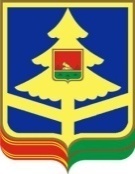 ДЕПАРТАМЕНТ ФИНАНСОВ БРЯНСКОЙ ОБЛАСТИпроспект  Ленина, д.33, Брянск, 241002Тел. (4832) 74 20 29, 74 28 18, факс 64 90 41 http://bryanskoblfin.ru, e-mail: oblfin@bryanskoblfin.ruот      ноября 2015 № 12-02                    на №            от            ДЕПАРТАМЕНТ ФИНАНСОВ БРЯНСКОЙ ОБЛАСТИпроспект  Ленина, д.33, Брянск, 241002Тел. (4832) 74 20 29, 74 28 18, факс 64 90 41 http://bryanskoblfin.ru, e-mail: oblfin@bryanskoblfin.ruот      .    .2015 № 12-02/                    на №            от            Утвержденыпостановлением Правительства Брянской области от ___ ноября 2015 года  № ____Утвержденыпостановлением Правительства Брянской области от ___ ноября 2015 года  № ____Утвержденыпостановлением Правительства Брянской области от ___ ноября 2015 года  № ____Нормативы расходов муниципальных образований области на финансовое обеспечение деятельности органов местного самоуправления, применяемые при формировании проекта областного бюджета в части межбюджетных отношенийНормативы расходов муниципальных образований области на финансовое обеспечение деятельности органов местного самоуправления, применяемые при формировании проекта областного бюджета в части межбюджетных отношенийНормативы расходов муниципальных образований области на финансовое обеспечение деятельности органов местного самоуправления, применяемые при формировании проекта областного бюджета в части межбюджетных отношенийНаименование нормативаНорматив расходовНорматив расходов муниципальных образований области на финансовое обеспечение деятельности органов местного самоуправления (в рублях на 1 жителя в год): по городским округампо муниципальным районам при численности населения:до 10 тыс. человекот 10 до 20 тыс. человекот 20 до 30 тыс. человексвыше 30 тыс. человекпо городским (сельским) поселениям при численности населения:до 1 тыс. человекот 1 до 3 тыс. человек от 3 до 5 тыс. человекот 5 до 10 тыс. человексвыше 10 тыс. человек5011 051778659538636607421316224Методикарасчета нормативов расходов муниципальных образований области на финансовое обеспечение деятельности органов местного самоуправления, применяемых при формировании проекта областного бюджета в части межбюджетных отношенийНормативы расходов муниципальных районов (городских округов) на финансовое обеспечение деятельности функционирующих многофункциональных центров предоставления государственных и муниципальных услуг, применяемые при формировании проекта областного бюджета в части межбюджетных отношенийНормативы расходов муниципальных районов (городских округов) на финансовое обеспечение деятельности функционирующих многофункциональных центров предоставления государственных и муниципальных услуг, применяемые при формировании проекта областного бюджета в части межбюджетных отношенийНормативы расходов муниципальных районов (городских округов) на финансовое обеспечение деятельности функционирующих многофункциональных центров предоставления государственных и муниципальных услуг, применяемые при формировании проекта областного бюджета в части межбюджетных отношенийНаименование нормативаНаименование нормативаНорматив расходовНорматив расходов муниципальных районов (городских округов) на финансовое обеспечение деятельности функционирующих многофункциональных центров предоставления государственных и муниципальных услуг (в рублях в расчете на 1 окно для приема посетителей МФЦ в год): по муниципальным районам (городским округам) в зависимости от количества окон для приема посетителей МФЦ:5 окон 6 окон от 7 до 9 окон от 9 до 13  окон от 13 до 15 оконот 15 до 30 оконсвыше 30 оконНорматив расходов муниципальных районов (городских округов) на финансовое обеспечение деятельности функционирующих многофункциональных центров предоставления государственных и муниципальных услуг (в рублях в расчете на 1 окно для приема посетителей МФЦ в год): по муниципальным районам (городским округам) в зависимости от количества окон для приема посетителей МФЦ:5 окон 6 окон от 7 до 9 окон от 9 до 13  окон от 13 до 15 оконот 15 до 30 оконсвыше 30 окон508 000467 000449 000406 000385 000323 000318 000Нормативы расходов муниципальных образований области на участие в предупреждении и ликвидации последствий чрезвычайных ситуаций, обеспечение первичных мер пожарной безопасности, организацию и осуществление мероприятий по гражданской обороне, защите населения и территории от чрезвычайных ситуаций природного и техногенного характера, создание, содержание и организацию деятельности аварийно-спасательных служб и (или) аварийно-спасательных формирований, осуществление мероприятий по обеспечению безопасности людей на водных объектах, охране их жизни и здоровья, применяемые при формировании проекта областного бюджета в части межбюджетных отношенийНаименование нормативаНорматив расходов1. Норматив расходов на участие в предупреждении и ликвидации последствий чрезвычайных ситуаций в границах поселения, на территории муниципального района, в границах городского округа (в рублях в расчете на 1 жителя в год):по городским округампо муниципальным районампо городским поселениям2. Норматив расходов на поддержку городских округов и муниципальных районов по содержанию единой дежурно-диспетчерской службы муниципальных образований (далее - ЕДДС) (в рублях в расчете на 1 муниципальное образование в год): по городским округампо муниципальным районам3. Норматив расходов на обеспечение первичных мер пожарной безопасности в границах населенных пунктов поселения, в границах городского округа (в рублях в расчете на 1 жителя в год):по городским округампо городским поселениямпо сельским поселениям 4. Норматив расходов на поддержку городских и сельских поселений  по содержанию подразделений муниципальной  пожарной охраны (в рублях в расчете на 1 функционирующее  подразделение муниципальной пожарной охраны в год):по городским поселениямпо сельским поселениям 5. Норматив расходов на организацию и осуществление мероприятий по  гражданской обороне, защите населения и территории от чрезвычайных ситуаций природного и техногенного характера (в рублях в расчете на 1 жителя в год):по городским округампо муниципальным районампо городским поселениям6. Норматив расходов на создание, содержание и организацию деятельности аварийно-спасательных служб и (или) аварийно-спасательных формирований на территории муниципальных образований (в рублях в расчете на 1 жителя в год):по городским округампо муниципальным районампо городским поселениям7. Норматив расходов на осуществление мероприятий по обеспечению безопасности людей на водных объектах, охране их жизни и здоровья (в рублях в расчете на 1 жителя в год):по городским округампо муниципальным районампо городским поселениям2,02,01,01 023 600,0924 600,021,021,067,01 534 600,0557 300,045,045,034,03,02,02,01,52,71,7Методикарасчета нормативов расходов муниципальных образований области на участие в предупреждении и ликвидации последствий чрезвычайных ситуаций, обеспечение первичных мер пожарной безопасности, организацию и осуществление мероприятий по гражданской обороне, защите населения и территории от чрезвычайных ситуаций природного и техногенного характера, создание, содержание и организацию деятельности аварийно-спасательных служб и (или) аварийно-спасательных формирований, осуществление мероприятий по обеспечению безопасности людей на водных объектах, охране их жизни и здоровья, применяемых при формировании проекта областного бюджета в части межбюджетных отношенийНормативы расходов муниципальных образований области в сфере жилищно-коммунального и дорожного хозяйства, применяемые при формировании проекта областного бюджета в части межбюджетных отношенийНаименование нормативаНорматив расходовНорматив расходов на дорожную деятельность в отношении автомобильных дорог местного значения в границах            городского округа и населенных пунктов поселения, а также осуществление иных полномочий в области использования автомобильных дорог и осуществления дорожной    деятельности в соответствии с законодательством       Российской Федерации (в рублях на 1 жителя в год): по городским округам и городским поселениямпо муниципальным районам235,4078,40Норматив расходов на организацию уличного освещения и установку указателей с названиями улиц и номерами домов       (в рублях на 1 жителя в год):по городским округам и городским поселениямпо сельским поселениям217,50173,75Норматив расходов на содержание мест захоронения                   (в рублях на 1 жителя в год):по городским округам и городским поселениямпо сельским поселениям21,6010,80Норматив расходов на организацию благоустройства                   и озеленения территорий (в рублях на 1 жителя в год):по городским округам и городским поселениямпо сельским поселениям21,6010,80Норматив расходов на создание условий для организации бытового обслуживания (бани) жителей городского округа         и поселения (в рублях на 1 жителя в год):по городским округам, городским и сельским поселениям 46,55Наименование нормативаНорматив расходовНорматив расходов муниципальных образований области на осуществление муниципального лесного контроля в расчете на 1 га лесных участков, находящихся в муниципальной собственности, рублей63,5Методика расчета нормативов расходов муниципальных образований области на осуществление муниципальноголесного контроля, применяемых при формировании проекта областного бюджета в части межбюджетных отношенийНаименование нормативаНорматив расходовНорматив расходов на одну муниципальную организацию, расположенную на территории муниципального района, рублей1000,0Норматив расходов на одну муниципальную организацию, расположенную на территории городского округа, рублей1000,0Наименование нормативаНорматив расходовНа одного жителя муниципального образования «муниципальный район», рублей26,39На одного жителя муниципальных образований «городское поселение» и «сельское поселение», рублей2,8На одного жителя муниципального образования «городской округ», рублей2,8Наименование нормативаНорматив расходовНорматив расходов на организацию мероприятий по охране окружающей среды в расчете на 1 жителя городского округа и муниципального района, рублей7,6Наименование нормативаНорматив расходовНорматив расходов муниципальных образований на организацию мероприятий по обеспечению безопасности гидротехнических сооружений в расчете на 1 ГТС, рублей10 500,0Наименование нормативаНорматив расходовНорматив на организацию и осуществление мероприятий по работе с детьми и молодежью на одного жителя муниципального образования (в расчете на год), рублей:поселения и городские округа – 3,05;- муниципальные районы – 1,6;Норматив на организацию отдыха детей в каникулярное время в муниципальных образованиях "городской округ" и "муниципальный район" на одного участника лагерей с дневным пребыванием на базе учреждений образования (в расчете на год), рублей312,0Наименование нормативаНорматив расходовНорматив на содержание и организацию работы спортивных сооружений на одного жителя муниципального образования, рублейг.Брянск – 87,0;г.Новозыбков – 117,0;г.Стародуб – 448,0;г.Фокино – 1 214,0;Брянский муниципальный район – 229,0;Карачевский муниципальный район – 13,0;Мглинский муниципальный район – 344,0;Навлинское городское поселение – 7,0;Погарское городское поселение – 49,0;Погарский муниципальный район – 487,0;Красногорский муниципальный район – 179,0;Севский муниципальный район – 108,0;Суземский муниципальный район – 243,0;Трубчевский муниципальный район-389,0Норматив на осуществление расходов в сфере физической культуры и спорта (без учета расходов на содержание и организацию работы спортивных сооружений) на одного жителя муниципального образования (в расчете на год), рублейгородские округа - 15,3;муниципальные районы - 4,7;поселения - 3,5Наименование нормативаНорматив расходовНорматив на содержание и организацию работы учреждений культуры на одного жителя муниципального образования (в расчете на год), рублейгородские округа и городские поселения  – 852,0;сельские  поселения - 725,0;муниципальные районы– 278,0Наименование нормативаНорматив расходовНорматив расходов на содержание одного ребенка в образовательных организациях, реализующих образовательную программу дошкольного образования, в муниципальных образованиях "городской округ" и "муниципальный район" (в расчете на год), рублей12 355,0Норматив расходов на содержание одного обучающегося в общеобразовательных организациях (в расчете на год), рублейгородской округ – 6 216,0;муниципальный район – 8 678,0Норматив расходов на содержание одного обучающегося в музыкальных, художественных школах и школах искусств в муниципальных образованиях "городской округ" и "муниципальный район" (в расчете на год), рублей21 635,0Норматив расходов на содержание остальных внешкольных и прочих образовательных организаций (в расчете на год), процент от расходов по общеобразовательным организациямгородской округ – 25,0;муниципальный район – 22,0Норматив расходов на дополнительное финансирование мероприятий по организации питания школьников в общеобразовательных организациях муниципальных образований "городской округ" и "муниципальный район" (из расчета на одного учащегося в день), рублейдля всех учащихся – 3,5;для учащихся из малообеспеченных семей и многодетных семей - дополнительно 2,5Норматив расходов на содержание одной штатной единицы хозперсонала по обслуживанию муниципальных общеобразовательных организаций (в расчете на год), рублей140 616,0Норматив расходов на содержание одного школьного автобуса, оборудованного системой ГЛОНАСС (в расчете на год), рублей388 826,0Наименование нормативаНорматив расходовНорматив на осуществление расходов по выплате разовой материальной помощи к ежегодному отпуску работникам образовательных организаций, учреждений культуры, учреждений физической культуры и спорта муниципальных образований (в расчете на год), рублей2 000,0г.БрянскДятьковский р-нг.Клинцыг.Новозыбковг.СельцоБрасовский р-нБрянский р-нВыгоничский р-нГордеевский р-нДубровский р-нЖирятинский р-нЖуковский р-нЗлынковский р-нКарачевский р-нКлетнянский р-нКлимовский р-нКлинцовский р-нКомаричский р-нКрасногорский р-нМглинский р-нНавлинский р-нНовозыбковский р-нПогарский р-нПочепский р-нРогнединский р-нСевский р-нСтародубский р-нСуземский р-нСуражский р-нТрубчевский р-нУнечский р-нг Стародубг Фокино